FORM III(Refer regulation 7(1))Bureau of Energy EfficiencyREGISTER CONTAINING LIST OF ACCREDITED ENERGY AUDITORS Serial Number: AEA-0199                                          As on ……………………..(DD/MM/20YY)Serial Number: AEA-0199                                          As on ……………………..(DD/MM/20YY)Serial Number: AEA-0199                                          As on ……………………..(DD/MM/20YY)Serial Number: AEA-0199                                          As on ……………………..(DD/MM/20YY)A.             Accreditation information in respect of accredited energy auditor             Accreditation information in respect of accredited energy auditor             Accreditation information in respect of accredited energy auditor1Name of  accredited energy auditorM Nagarajan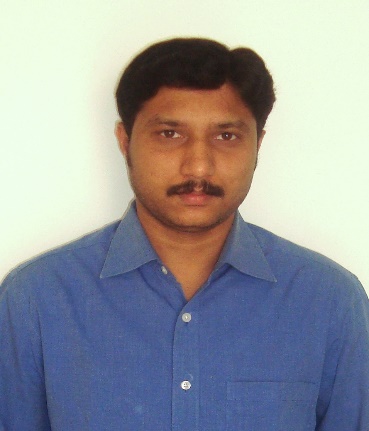 2Father’s name C P Murugavel3Date of certification as Energy Manager 01st February 2012(Energy Auditor)4Date of passing the examination in “Energy Performance Assessment for Equipment and Utility Systems”20115Examination Registration Number of(i) Energy Manager(ii) “Energy Performance Assessment for Equipment and Utility Systems”EA – 113266Certificate Registration Number of(i) Energy Manager(ii) “Energy Performance Assessment for Equipment and Utility Systems”6177(Energy Auditor)7Date of issue of accreditation certificate16th January 20158Professional postal address with Pin Codes of the accredited energy auditorAtria Energy Services Private Limited,#11, Commissariat Rd,
Ashok Nagar,
Bengaluru,
Karnataka 560025, India9E-mail addressnagarajan.m@atriapower.comnagarajan.09@gmail.com10Telephone numbers with STD Code(R) (O) Mobile No.+91-80-49411411+91-7625086412+91-988057569811Remarks